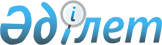 Об установлении ограничительных мероприятий в селе Куйган Куйганского сельского округа Курчумского района
					
			Утративший силу
			
			
		
					Решение акима Куйганского сельского округа Курчумского района Восточно-Казахстанской области от 27 февраля 2019 года № 1. Зарегистрировано Департаментом юстиции Восточно-Казахстанской области 1 марта 2019 года № 5743. Утратило силу решением акима Куйганского сельского округа Курчумского района Восточно-Казахстанской области от 10 марта 2020 года № 1
      Сноска. Утратило силу решением акима Куйганского сельского округа Курчумского района Восточно-Казахстанской области от 10.03.2020 № 1 (вводится в действие по истечении десяти календарных дней после его первого официального опубликования).

      Примечание РЦПИ.

      В тексте документа сохранена пунктуация и орфография оригинала.
      В соответствии с пунктом 2 статьи 35 Закон Республики Казахстан от 23 января 2001 года "О местном государственном управлении и самоуправлении в Республике Казахстан" и подпунктом 7) статьи 10-1 Закон Республики Казахстан от 10 июля 2002 года "О ветеринарии", на основании представления руководителя территориальной инспекции Курчумского района № 79 от 30 января 2019 года, аким Куйганского сельского округа РЕШИЛ:
      1. В связи с возникновением заболевания бруцеллеза среди крупно рогатого скота установить ограничительные мероприятия в селе Куйган Куйганского сельского округа.
      2. Государственному учреждению "Аппарат акима Куйганского сельского округа" в установленном законодательством Республики Казахстан порядке обеспечить:
      1) государственную регистрацию настоящего решения в территориальном органе юстиции;
      2) в течение десяти календарных дней со дня государственной регистрации настоящего решения акимата направление его копии в бумажном и электронном виде на казахском и русском языках в Республиканское государственное предприятие на праве хозяйственного ведения "Республиканский центр правовой информации" для официального опубликования и включения в Эталонный контрольный банк нормативных правовых актов Республики Казахстан;
      3) в течении десяти календарных дней после государственной регистрации настоящего решения направление его копии на официальное опубликование в периодические печатные издания, распространяемых на территории Курчумского района;
      4) размещение настоящего решения на интернет - ресурсе акимата Курчумского района после его официального опубликования.
      3. Контроль за исполнением настоящего решения оставляю за собой.
      4. Настоящее решение вводится в действие по истечении десяти календарных дней после его первого официального опубликования.
					© 2012. РГП на ПХВ «Институт законодательства и правовой информации Республики Казахстан» Министерства юстиции Республики Казахстан
				
      Аким Куйганского

      сельского округа

М. Кусаинов
